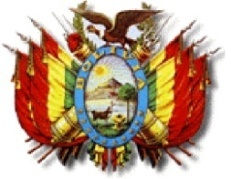 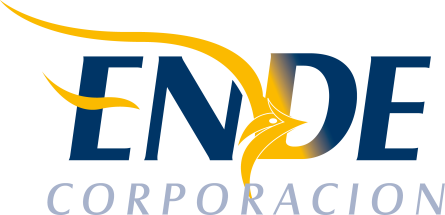 UNIDADES CONSTRUCTIVASPARTE - IVUNIDADES CONSTRUCTIVAS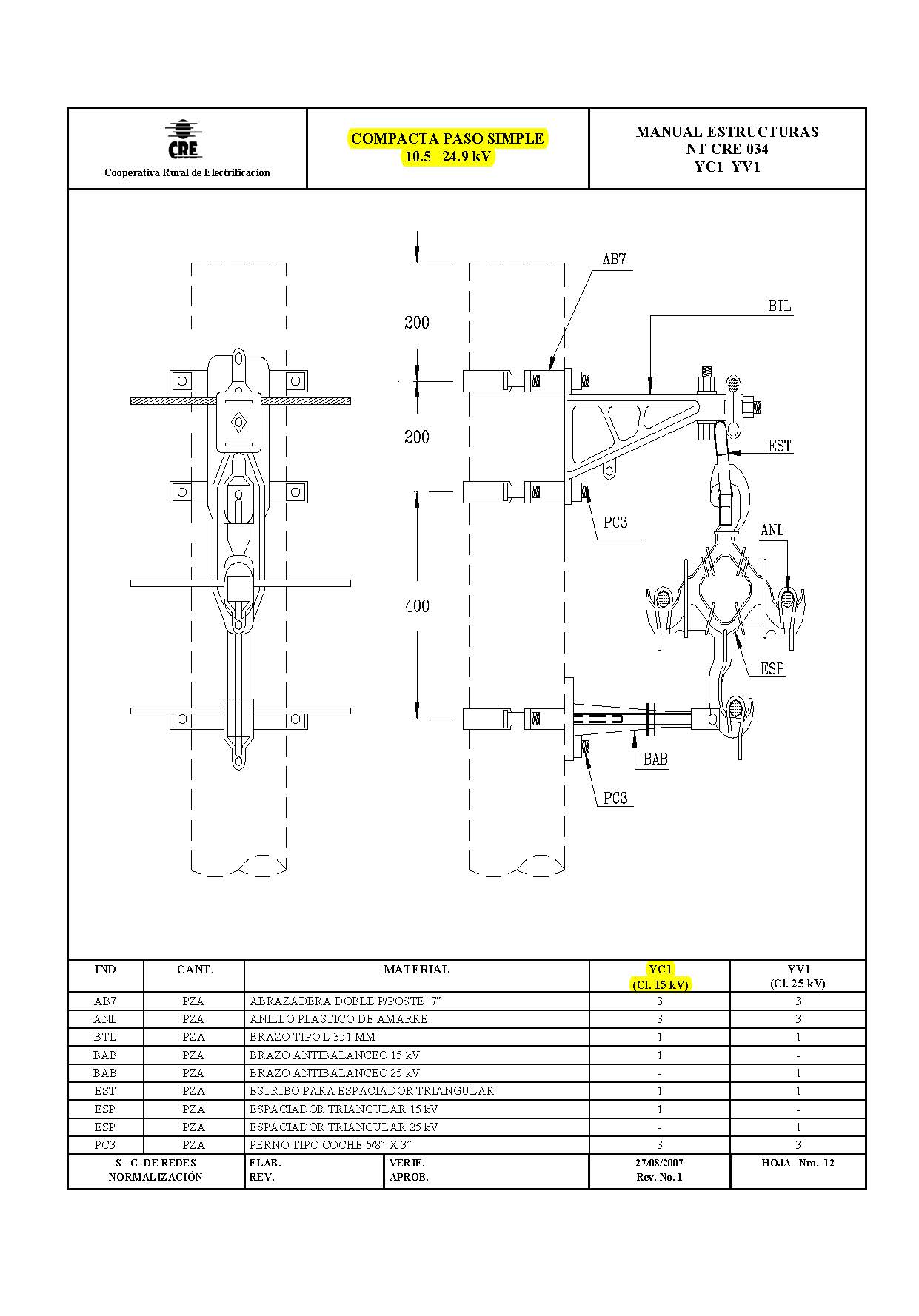 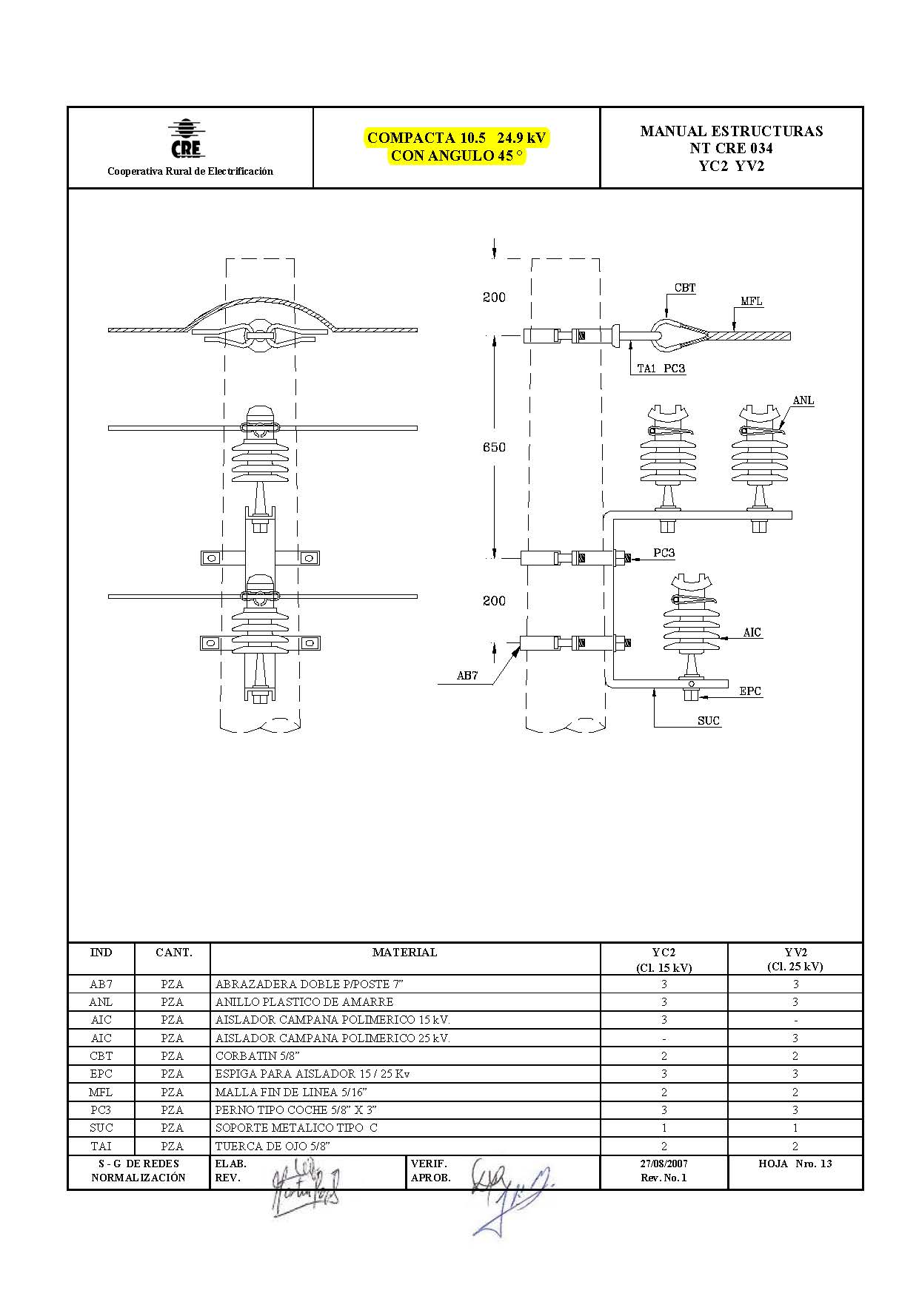 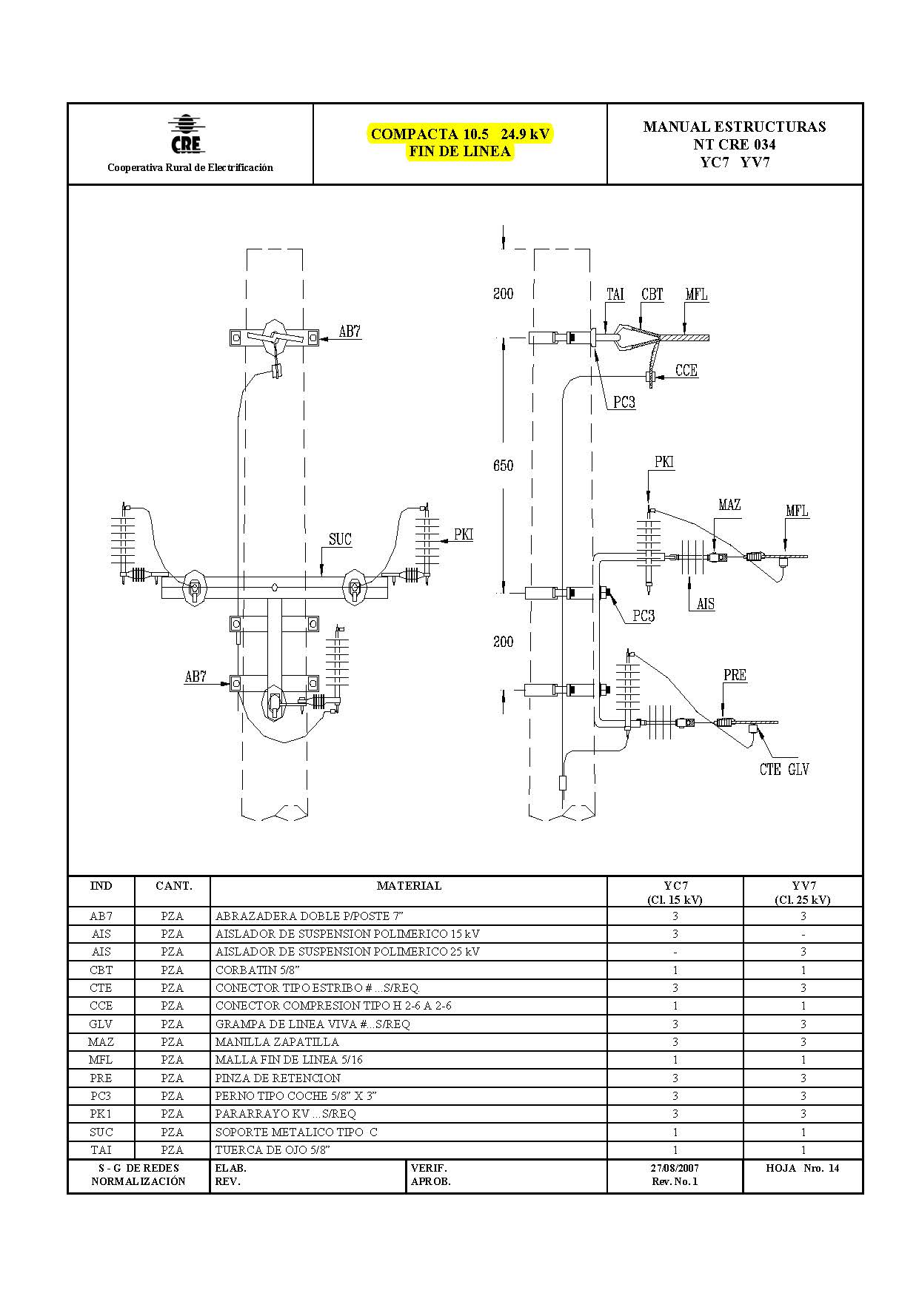 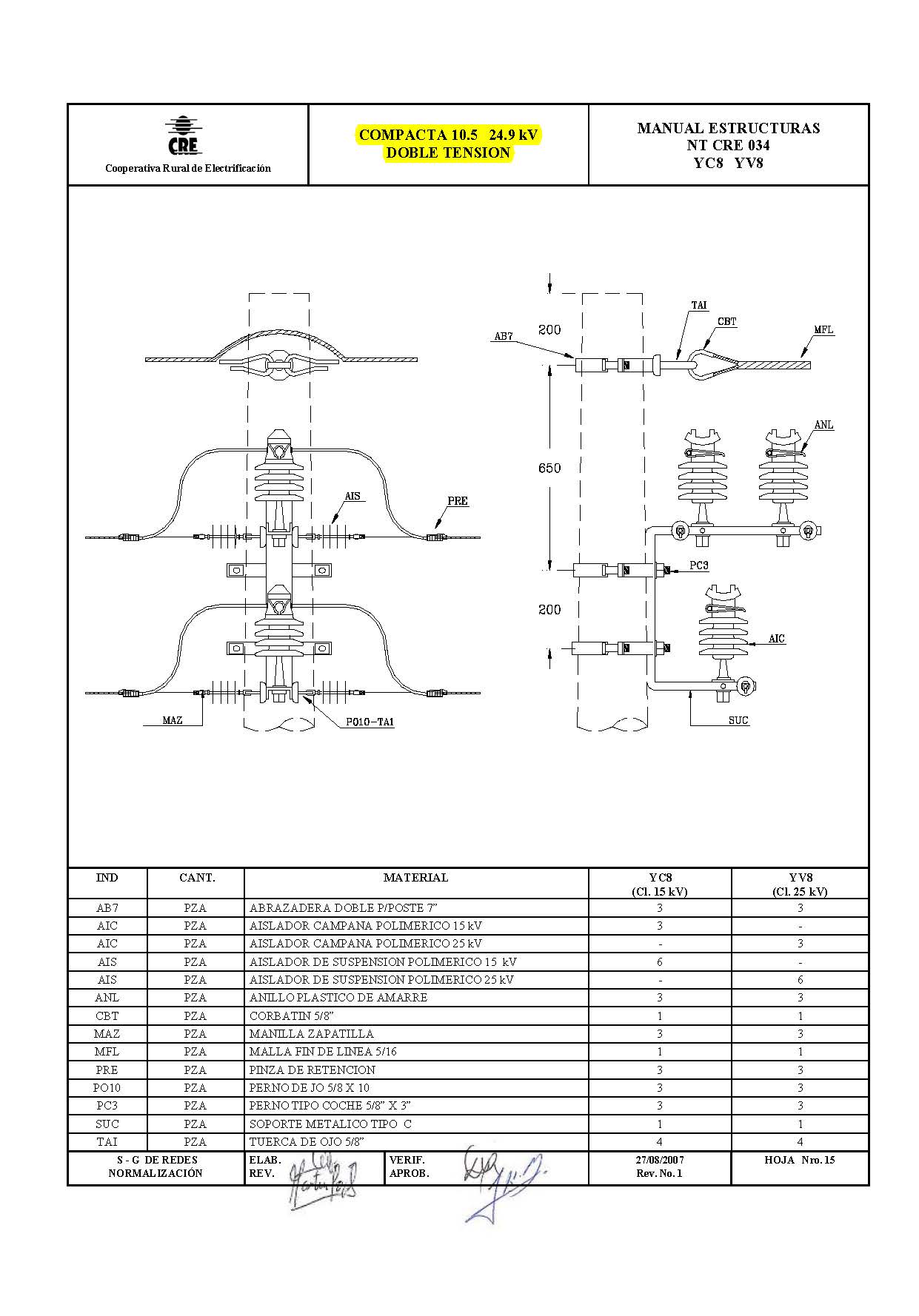 